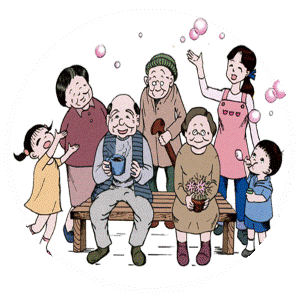 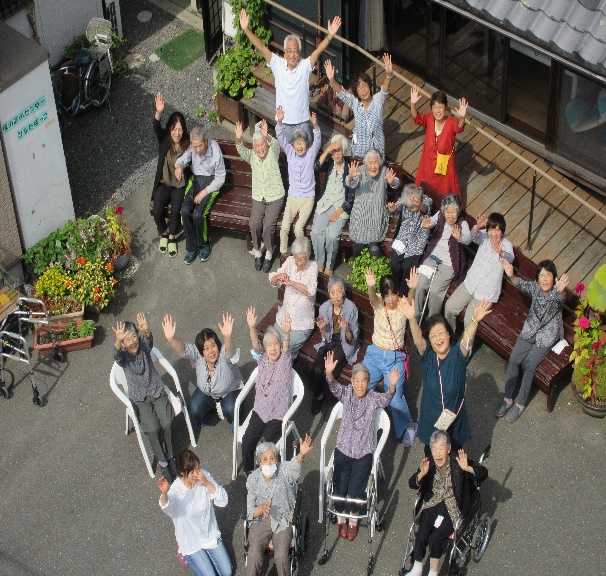 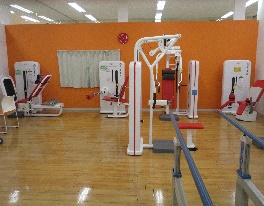 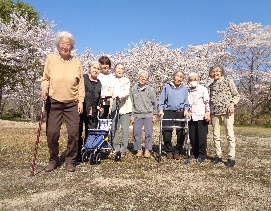 日営業日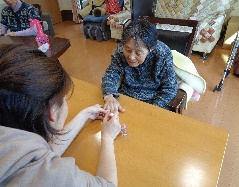 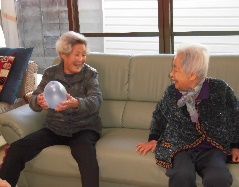 